Приложение 1, 2. Анкета по изучению наиболее востребованных форм, методов и приемов проведения учебных занятий по английскому языку. Анализ результатов анкеты.  Наибольший интерес у учащихся вызвали коммуникативные задания, связанные с иноязычным общением. Учащиеся лучше запоминают слова, если приходится употреблять их в речи. Диалог на уроке английского языка служит для них мотивом усвоения новых слов.  Результаты показывают, что коммуникативные приёмы являются любимой деятельностью учащихся на уроке.  Я считаю, что диалог в легкой непринужденной форме позволяет учащимся снять коммуникативные барьеры в общении, увеличить объем их речевой практики. На младшей ступени обучения учащимся нравятся воображаемые ситуации с элементами ролевой игры. Именно на этом этапе речевые ситуации позволяют повысить их учебный эффект.    Таким образом, мы можем говорить об эффективности использования коммуникативных упражнений и заданий на уроке английского языка в начальной школе, поскольку развитие коммуникативных навыков на уроке является одной из важнейших задач любого учителя.     В результате у учащихся отмечается эмоциональный подъем, положительный настрой, желание изучать английский язык.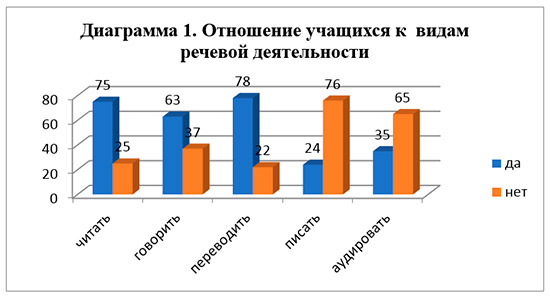 Приложение 3. Анкета «Твое  отношение к  английскому»Нравится ли вам данный предмет?а) да;б) нет (укажите причину).На урок не хочется идти по причине:а) не всё понятно;б) не нравится учитель;в) испытываю трудности по личным мотивам (отсутствие воли, способностей, интереса).3. Что нравится на уроке больше:а) объяснение нового материала;б) самостоятельная работа;в) творческая работа на уроке;г) другое (укажите).Оценки, которые выставляет мне учитель, меня устраивают.а) да;б) нет.Оцените свои знания по 5-балльной шкале (в сравнении с оценкой учителя).6. Информация, которую я получаю на уроке, пригодится мне в дальнейшем.а) да;б) нет7. Ваши предложения учителюПриложение 4. Внеклассное мероприятие по английскому языку для обучающихся 3-4 классов «Jungle call»Цели:1) Обобщение материала по теме «Любимые сказки», «Животные», тренировка лексико-грамматических навыков;   2) Развитие памяти, внимания, мышления, монологической устной речи, фонематического слуха;3) Воспитание любви к изучаемому языку.Оборудование: картинки животных, большой рисунок поросенка, карточки с заданиями, кроссворд, шарф.Ход мероприятия:I.Организационный момент.- Good afternoon, children! Today we have a special lesson. It is a game – lesson «JUNGLE CALL».- Today you will ask questions, solve riddles and play games!- I want you to divide into two groups. One group is “The Beasts of Prey” and the second -  “The Beasts of Grass”.Well, teams, you have some time to choose the captain and decide how to present your team.II. Проведение конкурсов.Конкурс 1ВизиткаTell us about yourself, please. (Команды рассказывают о себе и представляют капитанов.) За лучшую визитку команды получают 1 балл.Конкурс 2“Riddles”Look at these pictures. You can see many animals. Solve riddles:It is a small animal. It likes fish. (a cat)It is orange. It is not big. It can run. It is very cunning. (a fox)This animal lives at home or in the street. It is a man’s friend. (a dog)It is green. It can swim and run. It can’t climb and jump. (a crocodile)It big and strong. It’s grey. It likes to help his friends. It lives in Africa.(an elephant)It’s clever. It can jump and climb. It lives in a tree. It’s very funny. (a monkey) За каждую отгаданную загадку команды получают 1 балл.Конкурс 3«Антонимы»-Назовите противоположные по значению слова:Black                              whiteYes                                  noUp                                   downHello                               goodbyeSmall                              bigLight                                dark Good                               badNew                                 oldLow                                 highLong                                shortUgly                                niceЗа правильный ответ- 1 балл.Конкурс 4“Sentences”Команды получают карточки со словами. Необходимо составить и записать правильные предложения.Usually, watch, I, TV, on Sunday.Always, she, piano, plays, at home, the.Often, cleans, he, teeth, in the morning, his.He, read, doesn’t, to my sister, fairy-tales.It’s time, to, bed, to, go.He, sweets, cakes, jam, likes.За каждое верное предложение – 1 балл.Конкурс 5“An actor”Children, I know you like to read fairy-tales. Now you can tell us about your favourite character. But you can’t use your tongue to do it. You can show us what your fairy-tale character can or can’t do.Ученики по очереди изображают какого-либо сказочного персонажа. Задача другой команды - «узнать» персонажа.За каждого угаданного героя- 1 балл.Конкурс 6Кроссворд-You must find 15 animals.За одного животного – 1 балл.Конкурс 7«Poor Piglet»На доске - большой рисунок поросенка.Ребята, посмотрите какой сегодня грустный Пятачок!!!Он ходил в лес с Кроликом и потерял свой нос! Помогите ему - прицепить пятачок на место.Дети с завязанными глазами прикрепляют нос Пятачку. Самые ловкие и точные получат балл!III. Подведение итогов, награждение команд.Подсчитываем количество баллов, определяем победителей, кто занял первое место, а кто второе. Награждение вымпелами. Необходимо составить и записать правильные предложения.Usually, watch, I, TV, on Sunday.Always, she, piano, plays, at home, the.Often, cleans, he, teeth, in the morning, his.He, read, doesn’t, to my sister, fairy-tales.It’s time, to, bed, to, go.He, sweets, cakes, jam, likes.За каждое верное предложение – 1 балл.Кроссворд-You must find 15 animals.За одного животного – 1 балл.   «Антонимы»-Назовите противоположные по значению слова:Black                              whiteYes                                  noUp                                   downHello                               goodbyeSmall                              bigLight                                dark Good                               badNew                                 oldLow                                 highLong                                shortUgly                                niceЗа правильный ответ- 1 балл.Приложение 6. Проектная деятельность по теме: «Me and my family», 3 классВ этом проекте учащиеся 3 класса, которые только начали изучать английский язык, должны суметь рассказать о себе и своей семье, используя пройденные конструкции и лексические единицы, а так же обратиться к учителю за дополнительной информацией, если имеющаяся им покажется недостаточной для выражения мысли.  Краткая аннотация проекта В этом проекте учащиеся 3 класса, которые только начали изучать английский язык, должны суметь рассказать о себе и своей семье, используя пройденные конструкции и лексические единицы, а так же обратиться к учителю за дополнительной информацией, если имеющаяся им покажется недостаточной для выражения мысли.  Вопросы, направляющие проект Есть ли у тебя семья? Любишь ли ты свою семью? За что ты любишь свою семью? Кем ты являешься в своей семье? Хотел бы ты чтобы твои товарищи знали чуть больше о тебе и о твоей семье? Основополагающий вопросМоя семья - какая она? Проблемные вопросыВажно ли иметь семью? Учебные вопросы1. Кто ты ? (имя, возраст, страна, город в котором ты живешь) 2. Кем ты хочешь стать? 3. Кто у тебя есть в семье? 4. Как зовут членов твоей семьи и кто они по профессии? 5. Есть ли у тебя дома животное и как его зовут? 6. Любишь ли ты свою семью? План проведения проектаПриложение 7. Перспективное планирование внеклассных мероприятий по английскому языку на 2018-2020 учебный год, 3-4 классТема 1: “Подружись с English” (праздник устраивают старшеклассники - краткое знакомство со страной, жителями).
Тема 2: “Первые шаги” (что я знаю на английском: стихи, песни, игра в слова).
Тема 3: “Открываем календарь” (итог за месяц: что знаем, что сделали, рисунки).
Тема 4: “Учимся, играя” (игры на закрепление изученного; игра “Кто лучше скажет” ; пантомима “Угадай слово”).Тема 5: “Альбом летних впечатлений” (комментарии к рисункам на английском языке).
Тема 6: “Сами с усами” (праздничный концерт или спектакль).
Тема 7: “Путешествие в Англию”.
Тема 8: “Мы юные англичане” (что знаете об Англии, английский этикет).
Тема 9: “Инсценировка сказки”.
Тема 10: Конкурс “Мистер и Мисс Грамматика”.ВопросыОтветы учащихся (%)Какие предметы тебе нравится изучать, а какие не нравится?86% (высказались в пользу английского языка)Какие виды заданий на уроке тебе нравятся?72%(высказались в пользу коммуникативных заданий)Какие формы работы на уроке тебе нравятся?84% (за коммуникативные игры)В результате каких упражнений лучше всего запоминаются новые слова?95%(упражнения в диалогической речи)esgsaascatrmiapigssrhorsedescduuaadglionosftigercdoefrogpyksyhenoohrurwfishgayizdogqmonkeycfeeuythmnccrocodileesgsaascatrmiapigssrhorsedescduuaadglionosftigercdoefrogpyksyhenoohrurwfishgayizdogqmonkeycfeeuythmnccrocodileЧто должно быть сделано? 		Кто сделает или поможет сделать?Когда должно быть сделано?Работа над лексикой и грамматическими и синтаксическими конструкциями		 Объясняет учительПервая неделя второй четвертиНахождение фотографий к своему будущему рассказу или самостоятельное выполненные рисунка	Ученики. Возможна помощь родителей в поиске и подбору фотографий и в уточнении генеалогического дерева семьи 	Вторая неделя второй четвертиСоставление плана рассказа		Ученики составляют план под руководством учителяТретья неделя четвертиНабор необходимой дополнительной лексики для составления рассказа		ученики составляют список слов, которые в последствие находят в словарях под руководством учителя или родителейТретья неделя четвертиСоставление черновика рассказа		Ученики составляют свои рассказы (по ранее обговоренному плану)Четвертая неделя четвертиНаписание чистовика и его проверка		Чистовик рассказа составляется учениками (дома) на листах формата А4, проверка осуществляется учителемЧетвертая неделя четвертиОтработка устного монологического рассказа о своей семье		Учащиеся учат текст домаЧетвертая неделя четвертиЗащита своего проекта перед классом		Защита проходит индивидуально у доски под руководством учителя, который в случае затруднений направляет ученика наводящими вопросами. Презентация проводится учениками на уроке английского языкаПятая неделя четвертиНаграждение учащихся, которые наиболее успешно проявили себя в защите проекта 	Учитель проводит награждение грамотами, где выделяет наиболее успешные моменты в проекте учащегося. Награждение учеников проводится на том же уроке сразу после защиты	Пятая неделя четверти